Publicado en Vigo el 18/01/2021 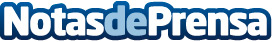 ¿Cómo saber cuando cambiar los neumáticos de la moto? según neumaticosmoto.proCuándo cambiar un neumático a la moto no es algo que todo el mundo sepa, por eso hoy se presenta la opinión de numaticosmoto.proDatos de contacto:Jose667853111Nota de prensa publicada en: https://www.notasdeprensa.es/como-saber-cuando-cambiar-los-neumaticos-de-la Categorias: Motociclismo Automovilismo Industria Automotriz http://www.notasdeprensa.es